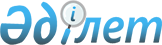 Қармақшы аудандық мәслихатының 2017 жылғы 23 қарашадағы № 134 "Сот шешімімен коммуналдық меншікке түскен болып танылған иесіз қалдықтарды басқару қағидаларын бекіту туралы" шешімінің күші жойылды деп тану туралыҚызылорда облысы Қармақшы аудандық мәслихатының 2021 жылғы 26 қарашадағы № 107 шешімі. Қазақстан Республикасының Әділет министрлігінде 2021 жылғы 30 қарашада № 25476 болып тіркелді
      Қазақстан Республикасының "Құқықтық актілер туралы" Заңының 27-бабына сәйкес Қармақшы аудандық мәслихаты ШЕШТІ:
      1. Қармақшы аудандық мәслихатының "Сот шешімімен коммуналдық меншікке түскен болып танылған иесіз қалдықтарды басқару қағидаларын бекіту туралы" 2017 жылғы 23 қарашадағы № 134 шешімінің (нормативтік құқықтық актілердің мемлекеттік тіркеу Тізілімінде № 6063 болып тіркелген) күші жойылсын.
      2. Осы шешім оның алғашқы ресми жарияланған күнінен кейін күнтізбелік он күн өткен соң қолданысқа енгізіледі.
					© 2012. Қазақстан Республикасы Әділет министрлігінің «Қазақстан Республикасының Заңнама және құқықтық ақпарат институты» ШЖҚ РМК
				
      Қармақшы аудандық мәслихатының хатшысы 

Ә. Қошалақов
